              БОЙОРОК                                                                  РАСПОРЯЖЕНИЕ          “23” июня  2020  й.                                  № 19/1 -р                         “23” июня  2020 г.О назначении лица, ответственного по обеспечению реализации федерального законодательства по защите прав потребителей           В целях совершенствования работы по обеспечению реализации федерального законодательства о защите прав потребителей, повышения эффективности действующей системы законных интересов и прав граждан на территории сельского поселения Ермолкинский сельсовет муниципального района Белебеевский район Республики Башкортостан Администрация сельского поселения Ермолкинский  сельсовета, руководствуясь постановлением администрации сельского поселения  от 22.05.2020 г. № 45 «Об утверждении Плана мероприятий по защите прав потребителей  на территории  сельского поселения Ермолкинский сельсовет муниципального района Белебеевский район Республики Башкортостан   на 2020-2023 годы»1. назначаю ответственным по совершенствованию работы по обеспечению реализации федерального законодательства о защите прав потребителей, повышения эффективности действующей системы законных интересов и прав граждан на территории сельского поселения Ермолкинский сельсовет муниципального района Белебеевский район     Республики Башкортостан Администрация сельского поселения Ермолкинский  сельсовет главу сельского поселения Акимова Константина Виталиевича.Контроль за выполнением настоящего распоряжения оставляю за собой.Глава сельского поселения                                                        К.В.АкимовБАШКОРТОСТАН РЕСПУБЛИКАhЫБӘЛӘБӘЙ РАЙОНЫ МУНИЦИПАЛЬ РАЙОНЫНЫН ЕРМОЛКИНО АУЫЛ СОВЕТЫАУЫЛ БИЛӘМӘhЕ ХАКИМИӘТЕ452022, Ермолкино ауылы, Ленин урамы, 29аТел. 2-92-19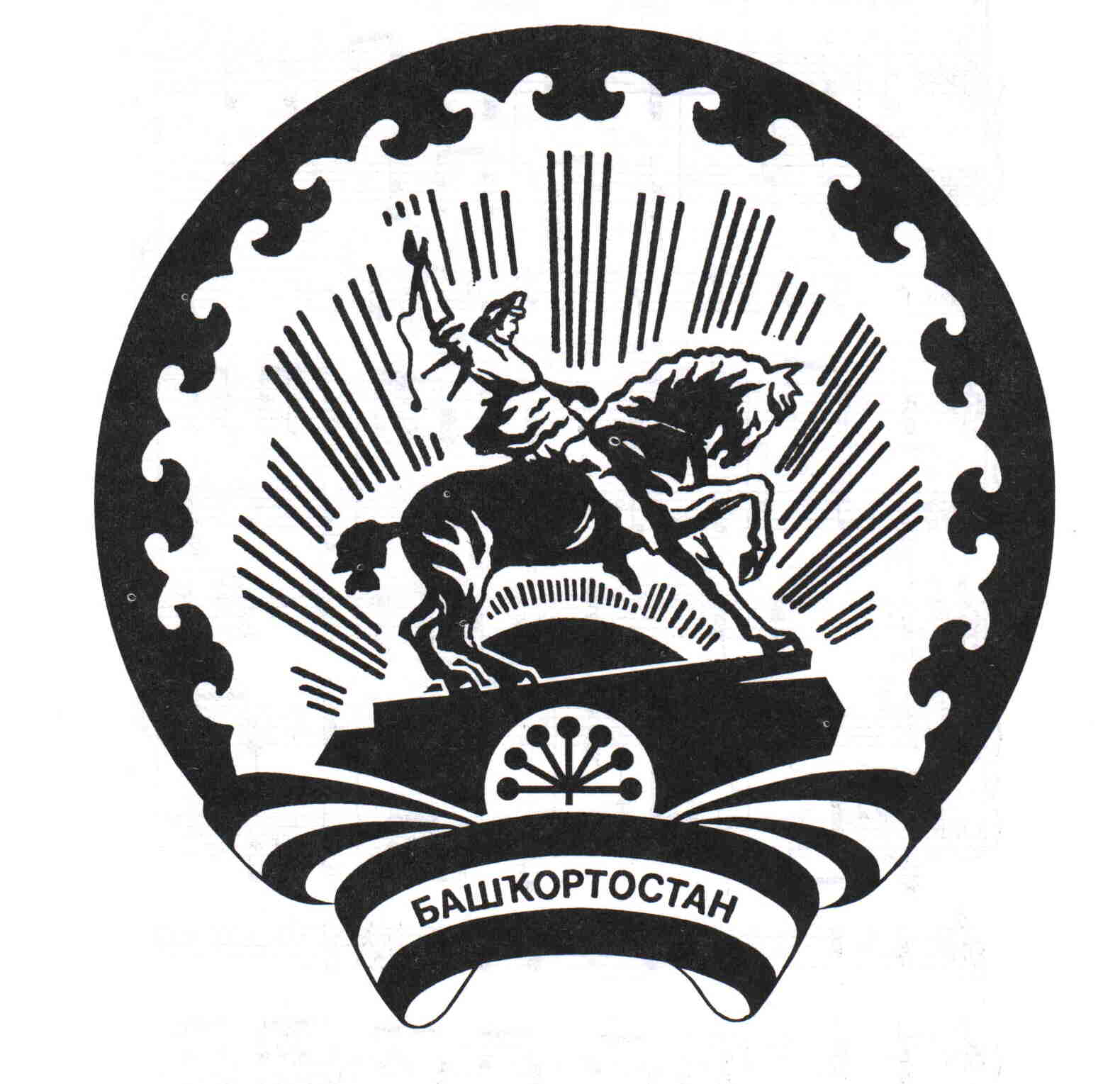 АДМИНИСТРАЦИЯ СЕЛЬСКОГО ПОСЕЛЕНИЯЕРМОЛКИНСКИЙ СЕЛЬСОВЕТМУНИЦИПАЛЬНОГО РАЙОНА БЕЛЕБЕЕВСКИЙРАЙОН РЕСПУБЛИКИ БАШКОРТОСТАН452022, с. Ермолкино, ул. Ленина, 29аТел. 2-92-19